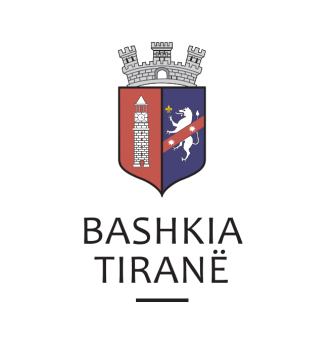 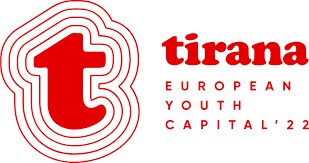 R  E P U  B  L  I  K  A    E    S  H  Q  I  P  Ë  R  I  S  Ë
KËSHILLI BASHKIAKV E N D I MNr. 128, datë 23.12.2022“PËRDHËNIEN E NDIHMËS FINANCIARE PËR 16 (GJASHTËMBËDHJETË) FAMILJE QË KANË PËSUAR DËME NDËRTIMORE DHE NË ORENDI/PAJISJE ELEKTROSHTËPIAKE SI PASOJË E ZJARRIT DHE PËRMBYTJEVE, DHE DËMET NDËRTIMORE NË AMBIENTET E PËRBASHKËTA TË PALLATIT “MESAPLIK 05”, NDËRTESA NR. 4, NË RRUGËN  “MIGJENI”, LAGJIA NR.14Në mbështetje të nenit 113, pika 2, të Kushtetutës, nenit 8, pika 2, nenit 9, pika 1, nënpika 1.1, shkronja “b”, nenit 29, pika 1, nenit 54 dhe nenit 55, pikat 2 dhe 6, të ligjit nr. 139/2015, “Për vetëqeverisjen vendore”, të ndryshuar, ligjit nr. 45/2019, “Për mbrojtjen civile”, Kreut III, pika 1, shkronja “ë”, të vendimit nr. 329, datë 16.05.2012, të Këshillit të Ministrave “Për kriteret dhe procedurat e dhënies së ndihmës shtetërore financiare për mbulimin e dëmeve të shkaktuara nga fatkeqësi natyrore ose fatkeqësi të tjera të shkaktuara nga veprimtaria njerëzore”, me propozimin e kryetarit të Bashkisë, Këshilli Bashkiak,V E N D O S I :1. Të akordojë ndihmën financiare prej: 3,245,423.50 (tre milion e dyqind e dyzet e pesë mijë e katërqind e njëzet e tre presje pesë) lekë për 16 (gjashtëmbëdhjetë) familje që kanë pësuar dëme ndërtimore dhe në orendi/pajisje elektroshtëpiake, si pasojë e rënies së zjarrit dhe përmbytjeve në banesë, dhe dëmet ndërtimore në ambientet e përbashkëta të Pallatit “Mesaplik 05”, ndërtesa Nr.4, në rrugën “Migjeni”, Lagjja Nr. 14.2.Efektet financiare që rrjedhin nga zbatimi i pikës 1, të këtij vendimi, të përballohen nga fondi i emergjencave, i parashikuar në Programin e Mbrojtjes nga zjarri dhe mbrojtja civile (Kod Programi 03280) të Aparatit të Bashkisë, në artikullin 606 në buxhetin e vitit 2022 të Bashkisë së Tiranës.3. Ngarkohen Drejtoria e Përgjithshme e Objekteve në Bashkëpronësi, Administrimit të Njësive Administrative dhe Emergjencave Civile dhe Drejtoria e Përgjithshme e Menaxhimit Financiar për zbatimin e këtij vendimi.Ky vendim hyn në fuqi sipas përcaktimeve të pikës 6 të nenit 55 të ligjit nr. 139/2015, “Për vetëqeverisjen vendore”, të ndryshuar.K R Y E T A RROMINA  KUKOLista emërore e familjeve që përfitojnë  kompensim financiar:Shënim: Emri i Z. Qazim Shima ndodhet i listuar dy herë për shkak të dëmeve të               shkaktuara nga rënia e zjarrit në dy prona të ndryshme në pronësi të tij.NrEmërMbiemërVlera1Gazment Kapaj149.088,002QazimShima20.280,003Qazim Shima22.776,004LorencÇaçi20.358,005DritanKapaj148.620,006ArjolaKuka104.670,007BukurijeSokoli148.620,008MahmutLeka128.970,009XhezmiOsmënaj21.840,0010BujarBeça13.650,0011PajameGoxha20.358,0012QemalHasa253.961,0013ShkëlqimDardha440.170,5014MersinShabanaj185.177,0015KlaudetaLekaj966.611,5016ArbenBrahollari469.288,5017Ambjentet e përbashkëta të pallatit Mesaplik 05, nd.Nr.4, rruga “Migjeni”Lagjia Nr.14Përfaqësuar me prokurë  nga z. Ermand Shimatë  lëshuar me datë 23.06.2022 me Nr. repertori 1915, dhe Nr. koleksioni 960, nëpërmjet deklaratës noteriale me Nr. repertori 3826 dhe Nr. koleksioni 1836, datë 19.11.2022, 130.985,00Totali :Totali :Totali :3,245,423.50